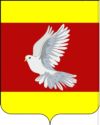 АДМИНИСТРАЦИЯ ГУЛЬКЕВИЧСКОГО ГОРОДСКОГО ПОСЕЛЕНИЯГУЛЬКЕВИЧСКОГО РАЙОНАПОСТАНОВЛЕНИЕот 19.03.2020                                                                                           № 99город ГулькевичиО проведении конкурса по предоставлению права на размещение нестационарных торговых объектов на территории Гулькевичского городского поселения Гулькевичского района в 2020 годуВ соответствии с Федеральными Законами от 28 декабря 2009 года                        № 381-ФЗ «Об основах государственного регулирования торговой деятельности в Российской Федерации», от 6 октября 2003 года № 131-ФЗ «Об общих принципах организации местного самоуправления в Российской Федерации», Законом Краснодарского края от 31 мая 2005 года № 879-КЗ «О государственной политике Краснодарского края в сфере торговой деятельности»                                                 и постановлением главы администрации (губернатора) Краснодарского края от 11 ноября 2014 года № 1249 «Об утверждении Порядка разработки и утверждения органами местного самоуправления схем размещения нестационарных торговых объектов на территории Краснодарского края», постановлением администрации Гулькевичского городского поселения Гулькевичского района от 7 ноября 2018 года № 451 «О предоставлении права на размещение нестационарных торговых объектов на территории Гулькевичского городского поселения Гулькевичского района», постановлением администрации Гулькевичского городского поселения Гулькевичского района от 14 января 2019 года № 6 «О создании конкурсной комиссии по предоставлению права на размещение нестационарных торговых объектов на территории Гулькевичского городского поселения Гулькевичского района», руководствуясь уставом Гулькевичского городского поселения Гулькевичского района, в целях создания условий для обеспечения услуг торговли на территории Гулькевичского городского поселения Гулькевичского района                                               п о с т а н о в л я ю:1. Отделу финансов, экономики и потребительской сферы администрации Гулькевичского городского поселения Гулькевичского района подготовить и провести в установленном порядке конкурс по предоставлению права на размещение нестационарных торговых объектов на территории Гулькевичского городского поселения Гулькевичского района.2. Обнародовать настоящее постановление в специально установленных местах для обнародования муниципальных правовых актов Гулькевичского городского поселения Гулькевичского  района, определенных постановлением администрации Гулькевичского городского поселения Гулькевичского  района от 28 июня 2010 года № 347 «Об утверждении специально установленных мест для обнародования муниципальных правовых актов Гулькевичского городского поселения Гулькевичского  района», и разместить на официальном сайте администрации Гулькевичского городского поселения Гулькевичского  района в сети «Интернет».3. Контроль за выполнением настоящего постановления оставляю за собой.4. Настоящее постановление вступает в силу со дня его подписания.Глава Гулькевичского городского поселенияГулькевичского района                                                                     А.А. Горошко